110學年度文華高中畢業盃籃球賽比賽辦法(女生組)壹、宗旨：本比賽為增加高三喜愛運動的同學籃球交流，並藉由本比賽提升同學之籃         球運動團隊合作精神，展現運動家風範並促進球技訓練等目的。貳、組織：         主辦人員：305陳毓棻、317蔡佩宜         協辦單位：體育組參、比賽日期：民國111年5月9日～5月19日（若改期將和報名隊伍另行通知）肆、比賽地點：文華高中籃球場伍、活動對象：高三畢業生（女）陸、報名方法：              一、報名時間：即日起至民國111年4月22日              二、報名方式：                 1.報名表：領取表單並按規定格式填好後，女生組送至305陳毓棻，即完成報名。                           2.報名人數：女生組每隊至多可報名12人，最少5人           柒、比賽停錶：僅暫停第四節（含延長賽）最後兩分中依規停錶外，其餘採用最新FIBA國際籃球規則捌、一般規定：一、該場球員經檢錄確定後不得再要求變更，未經登錄球員不得出賽     ，違者判定沒收該隊該場地比賽並以20：0判定失敗。二、本比賽裁判 紀錄台及賽務相關工作，由主辦單位安排。玖、其他規定：比賽中如有球員發生鬥毆事件，或球員、球隊有關人員侮辱大會工作人員及裁判等事件發生時，大會有權取消該隊繼續比賽權利即已賽成績，並依校規處理。拾、比賽賽制：女生組：5對5循環賽，依戰績決定名次。				註：若報名隊數超過六隊即採分組循環制。拾壹、比賽時間:女生組:一節8分鐘，延長賽一節4分鐘。利用第八節時間進行比賽。拾貳、裁    判：由籃球隊同學擔任。拾參、注意事項：參賽者(隊伍)比賽時應著運動服、運動鞋得下場比賽。賽前做好暖  身活動並請準時出賽，經裁判點名三次不到者視同放棄。拾肆、獎    勵：錄取前三名頒發獎狀，以玆鼓勵。拾陸、本實施計畫，陳請校長核定後實施，未盡事宜修正後亦同。110學年度文華高中畢業盃籃球賽報名表隊名：__________________女生組：序號1~5為先發，其餘皆為候補，隊長請於序號前面打勾報名表填完後，女生組送至305陳毓棻並請各隊隊長在座號後方寫下電話另請隊長加入110畢業盃（女）賽程公告群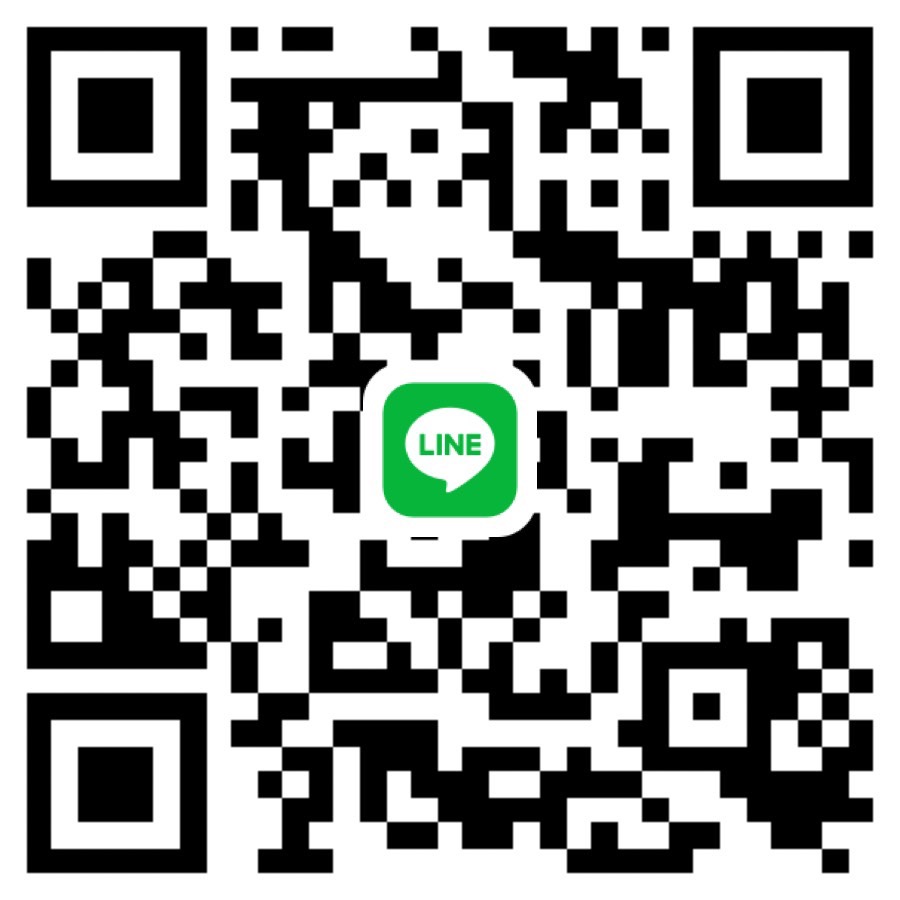 序號班級姓名座號123456789101112